                      «В совершенствовании человека - смысл  жизни» М.Горький                          Д  Е  В  Я  Т  К  А                                                                                                                                                  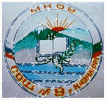 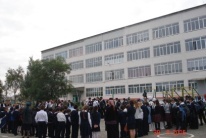                                     информационный орган педагогов 	                    и ученического коллектива МКОУ СОШ № 9 г. Кизилюрт, РД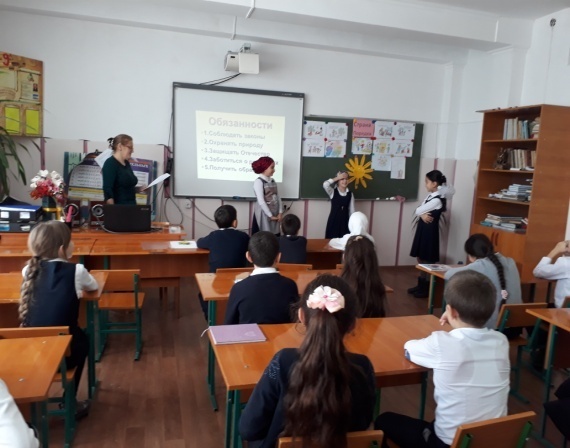          Читайте в номере:«Страна порядка» -4 классГрамоты лучшим знатокамПоздравляем победителей олимпиад! Новогодние мероприятия               «Страна порядка»  - 4 классВ  4-м классе  состоялось открытое внеклассное мероприятие под   названием «Страна порядка». Цель мероприятия: формирование    целостного понимания законов и прав у детей начальной ступени,также воспитание уважительного отношения к своим и чужим правам через привитие любви к своему народу. Классный руководитель:  Абдулхамидова Н.А.Грамоты лучшим!Сегодня в школе состоялась церемония награждения грамотами лучших учащихся, занявших 1-е,2-е и 3-е места в городской олимпиаде школьников «Знание жизнеописания пророка Мухаммада». Грамоты вручил представитель  отдела просвещения муфтията города.Поздравляем всех победителей!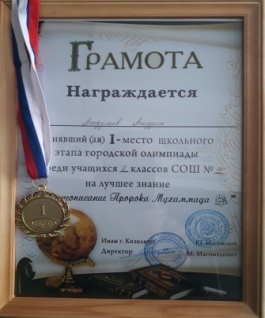 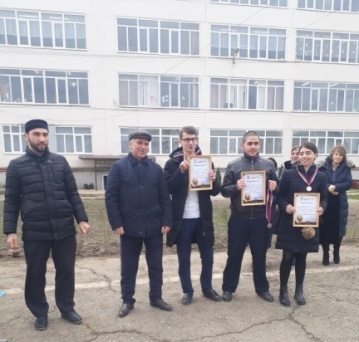 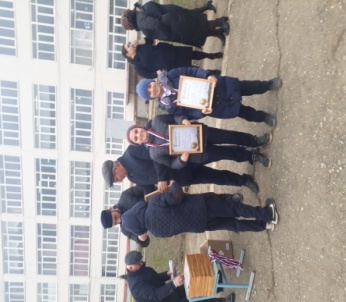 Поздравляем всех победителей муниципального этапа олимпиад!По итогам городских олимпиад по предметам: русская литература, биология, обществознание, ОБЖ, МХК, экология и  право  учащиеся нашей школы заняли следующие призовые места: Экология:   1.Курбанова А. -  3-е место     (9 класс)   2.Шихалиева П. - 3-е  место    (9 класс)   1. Эмиров Ш.- 1-е место (11 класс)   2. Шихалиева П. - 3-е  место (9 класс)         ОБЖ:   1. Мухтарова Р.-  1-е место     (7 класс);   2. Шихалиева П. - 3-е  место   (9 класс)   3.Магомедов Адам – 2-е место  (10 класс)             Экономика:                                                          Гарайзуева Г. -3 место (7 класс);      Астрономия:     Эмиров Ш. – 2-е место;       Право:    Эмиров Ш. -1-е место;                                                           Все победители и призеры олимпиад будут награждены грамотами отдела              образования. Самые лучшие примут участие на республиканском этапе.              Желаем всем побед!              Поздравляем  учащихся 4 класса!По итогам городского конкурса инсценировки басен Гамзата Цадасы учащиеся нашей школы заняли 3-е место среди школ города с басней «Лев и заяц». Руководитель: Алидибирова А.П.С  наступающим Новым годом ! 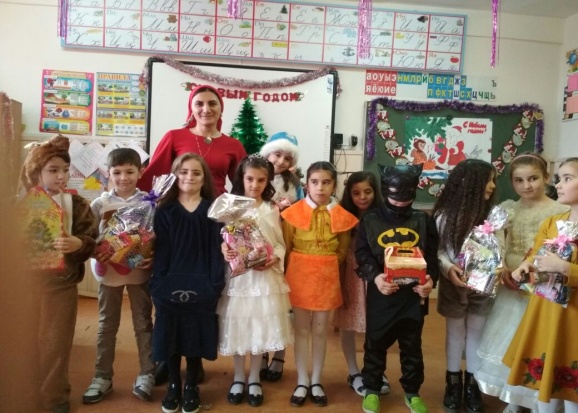 В классных коллективах проходят   новогодние «огоньки» и утренники, посвященные самому любимому празднику всех детей.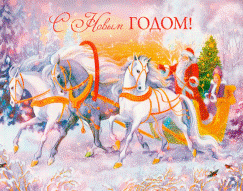  Пусть в Новый год случится чудо —
В душе зажгутся огоньки
И целый год у вас не будет
Ни огорчений, ни тоски.
Пусть елка с яркою звездоюВ ваш дом удачу принесет,
Любовь и крепкое здоровье.
Пусть год вам сказочно везет.

Под бой курантов загадайте
Свои заветные мечты
И в дом свой поскорей впускайте
Год радости и доброты.
коллектив        шеф - редактор:  Магомедова З.Б. 